Мастер- класс по изготовлению открытки к празднику День семьи, любви и верности.Мастер-класс предназначен для детей среднего возраста. Цель: знакомство детей с праздником День семьи; изготовление поздравительной открытки.Задачи:Образовательные:- Закреплять умение вырезать круглые формы из квадратов;- Учить использовать шаблоны;-Закреплять навыки аккуратного вырезывания и наклеивания.Развивающие:-Развивать творческие способности;-Развивать зрительное и слуховое внимание, память, наблюдательность.Воспитательные:-Воспитывать любовь и уважение к своим близким;-Воспитывать самостоятельность , умение доводить дело до конца;-Поощрять  проявление активности и творчества.Материал для детей: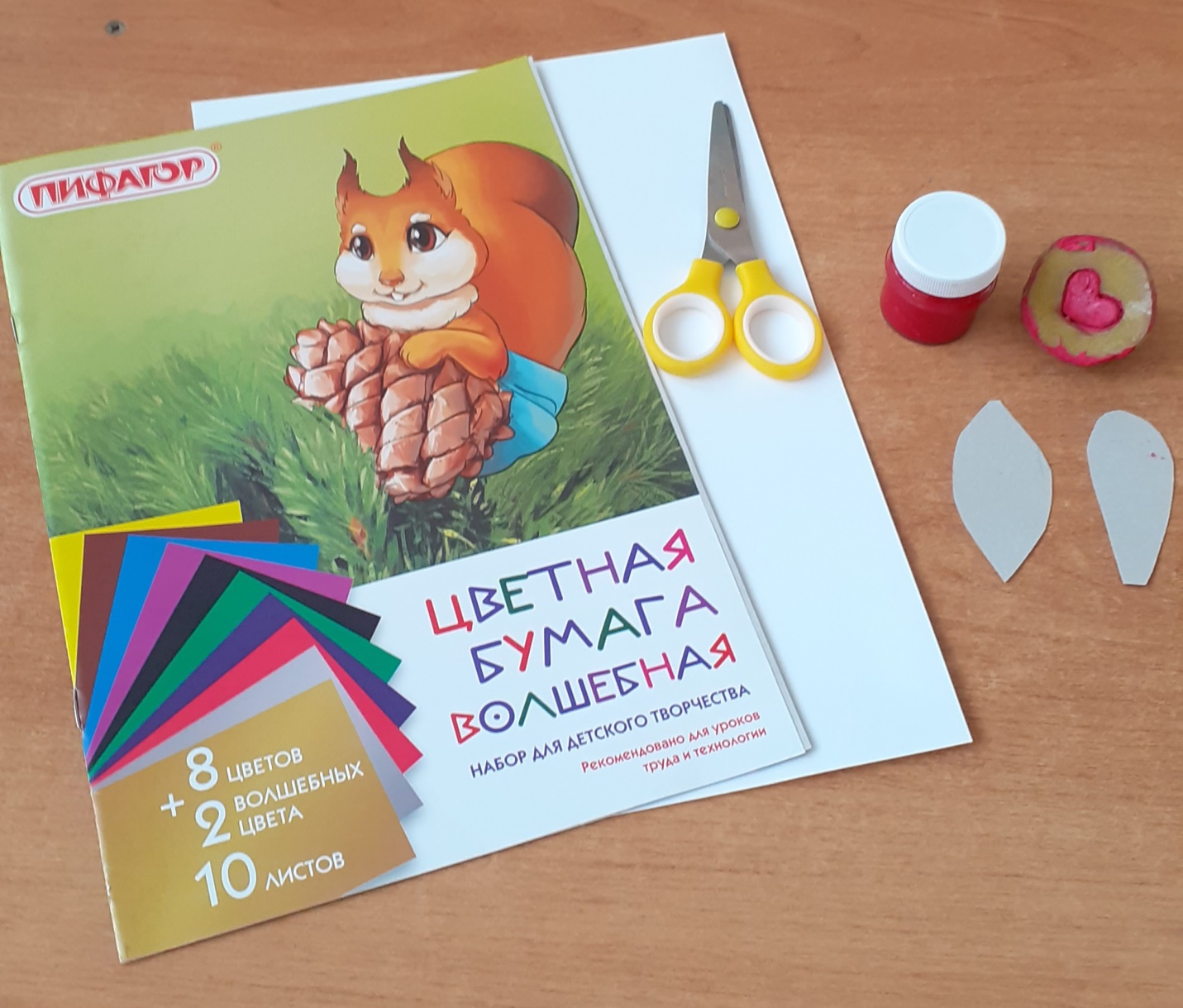 -Цветная бумага;-Белая бумага для основы открытки;-Шаблоны лепестка ромашки и листочка;-Ножницы;-Клей- карандаш;-Простой карандаш;-Гуашь красного цвета;- Штамп сердечка из картофеля.Ход занятия.Без чего на белом светеВзрослым не прожить и детям?Кто поддержит вас, друзья?Ну, конечно же, семья!В России 8 июля празднуется День семьи, любви и верности. В этот день чтят память святых Петра и Февронии. Они пронесли любовь и уважение друг к другу через всю жизнь. Символом праздника является скромный цветок ромашка. Мы с вами сделаем открытку с ромашкой и подарим своим родным, маме и папе, чтобы наши семьи были крепкими и не знали бед.Мастер-класс показывает воспитанник средней группы.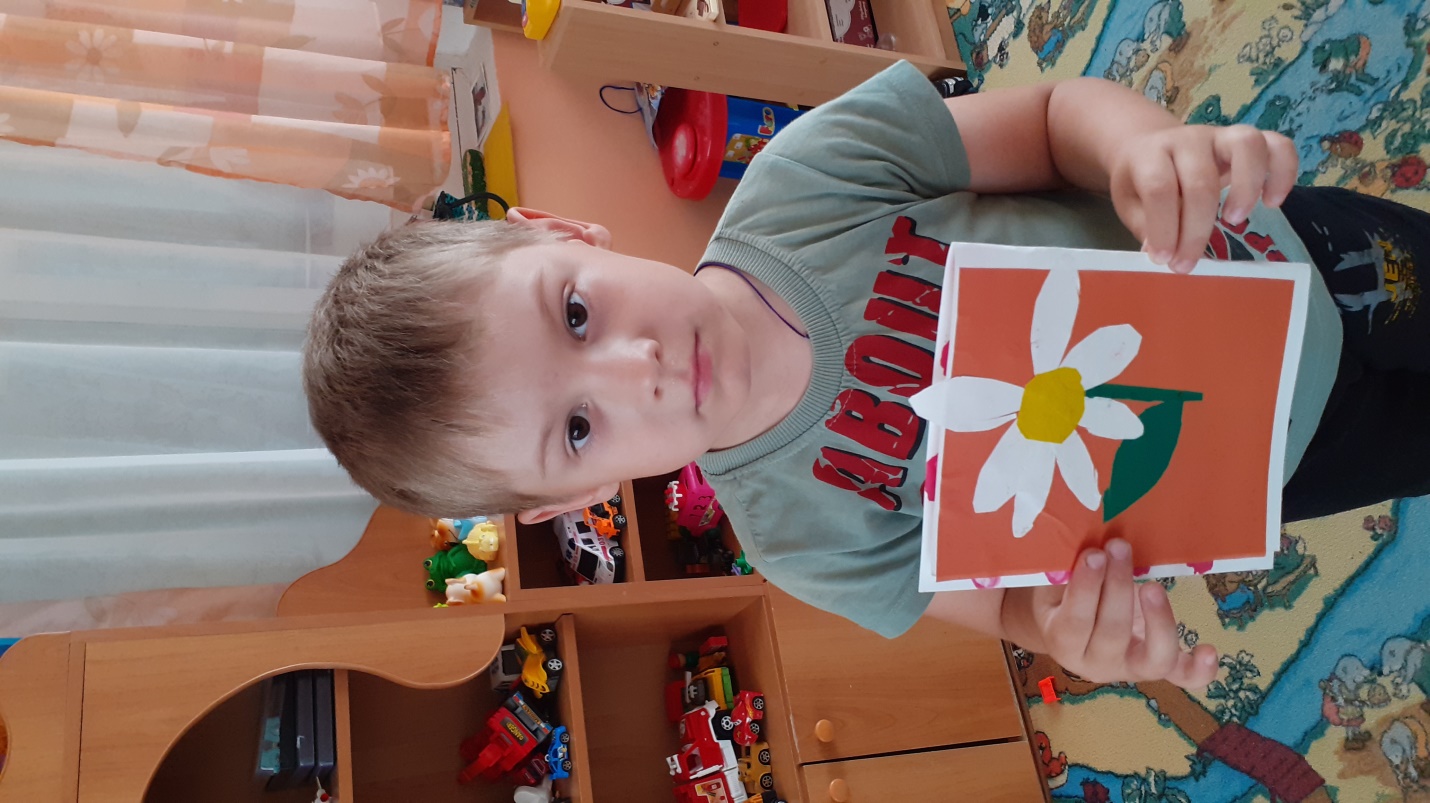 1.Складываем белый лист бумаги пополам;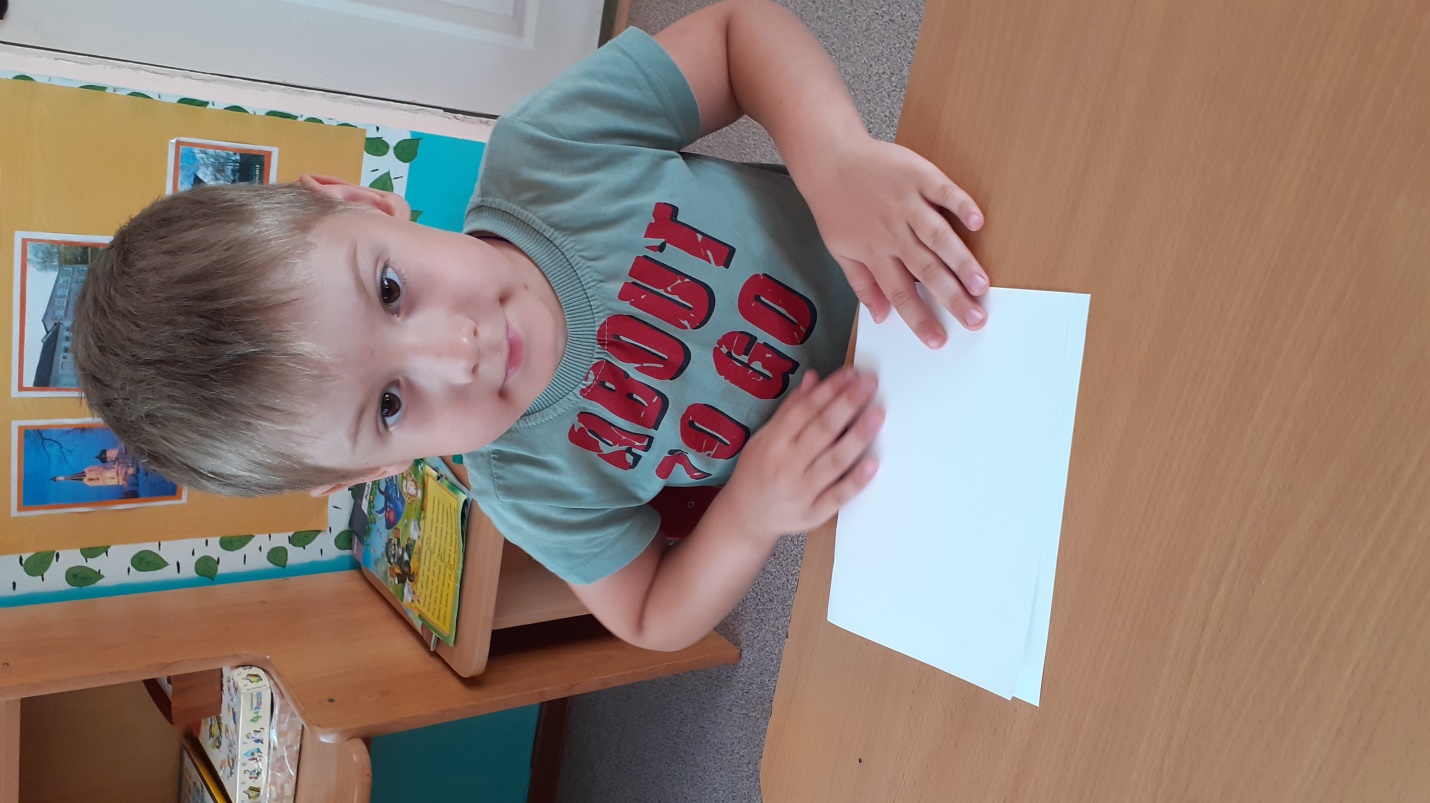 2.Приклеиваем прямоугольник из цветной бумаги;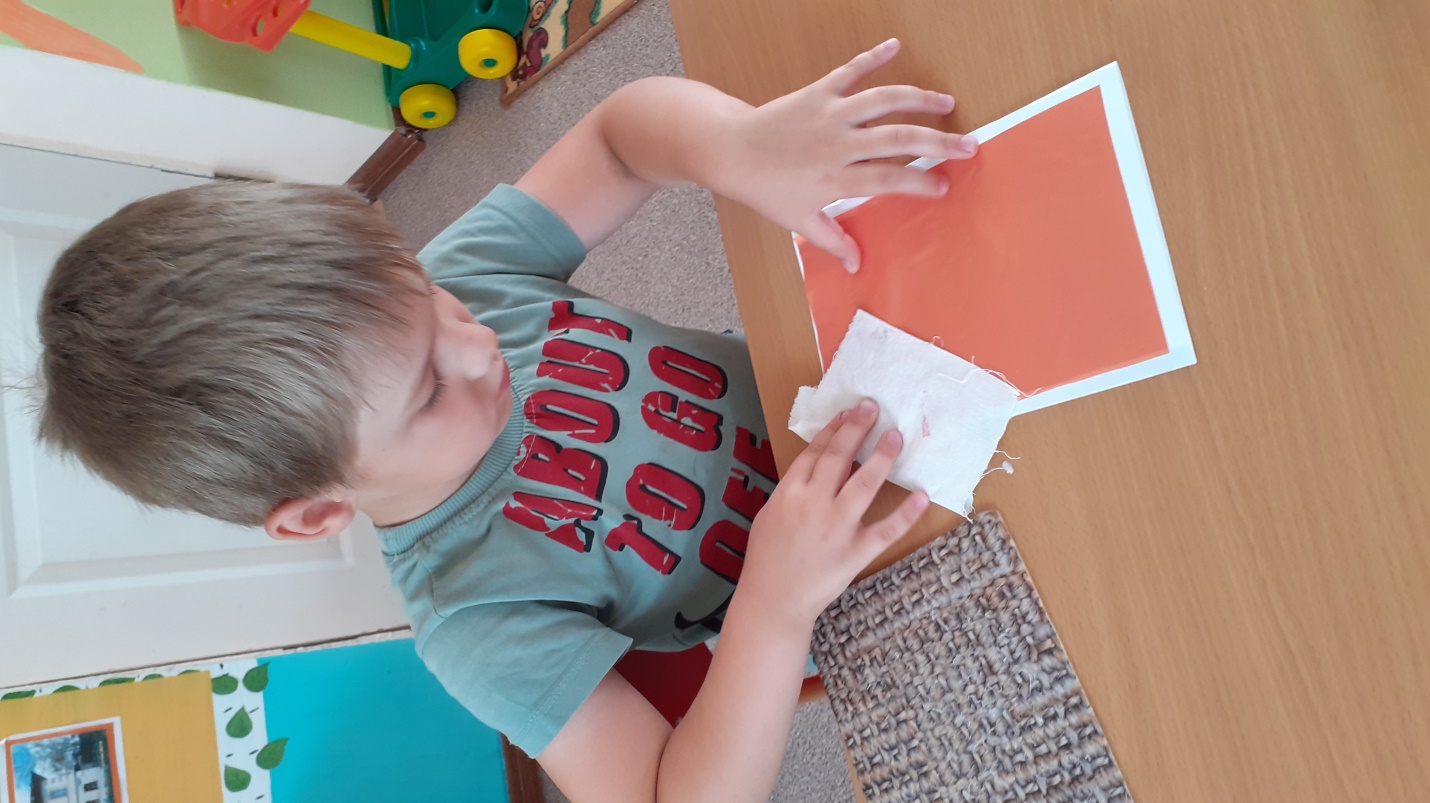 3.Складываем полоску белой бумаги пополам;4.Обводим по трафарету лепесток;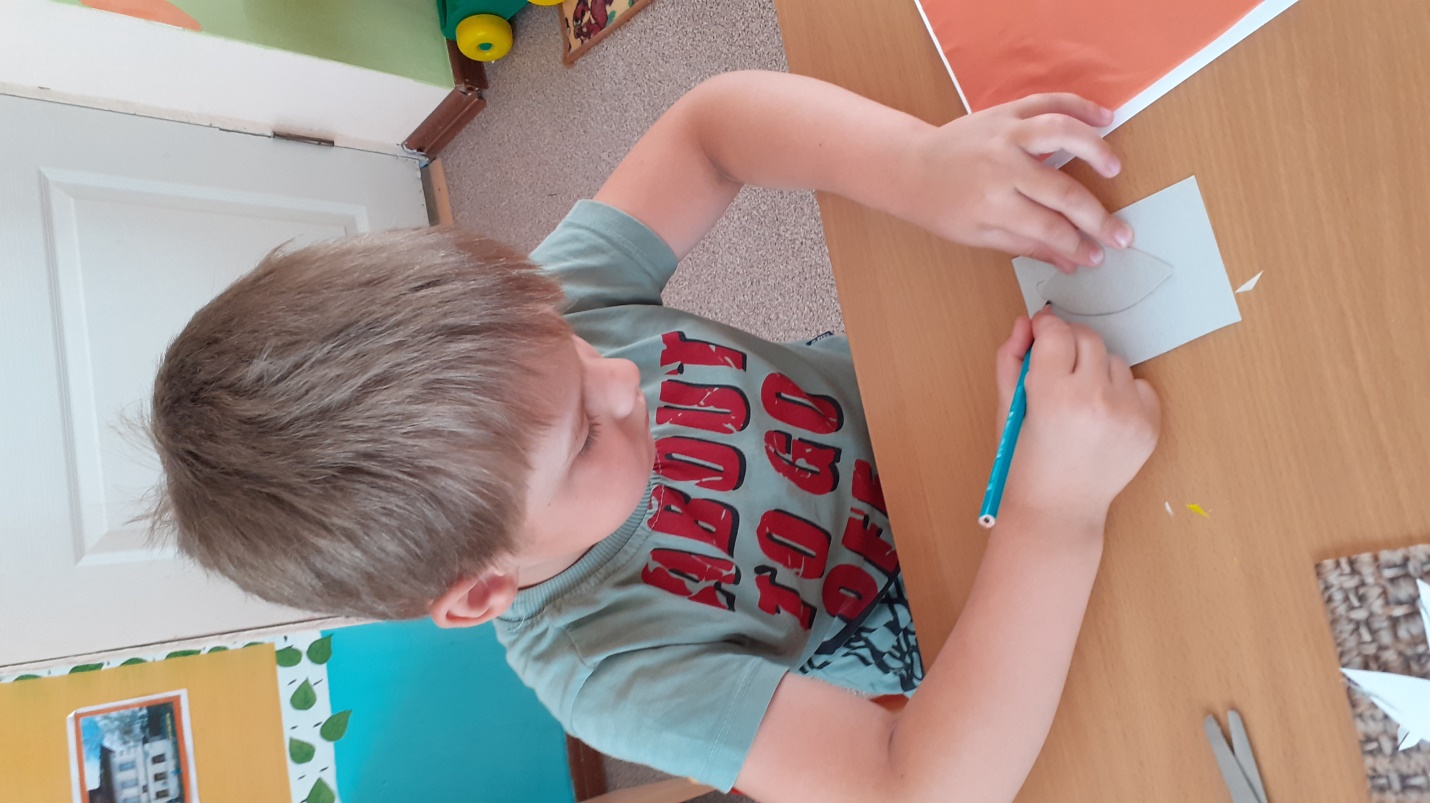 5.Вырезаем по контуру лепесток;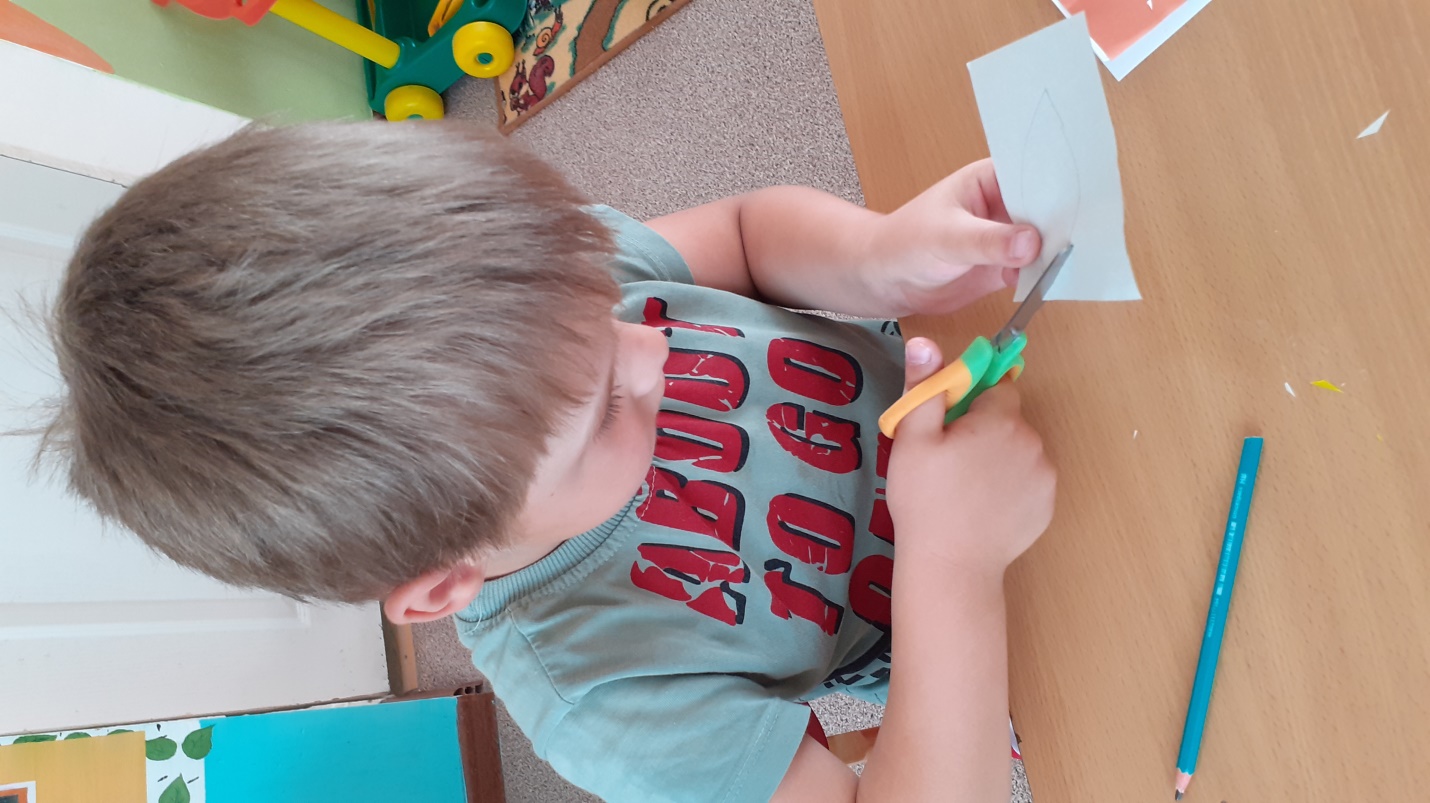 6.Повторяем эти действия еще 3 раза, чтобы получилось 8 лепестков;7.На зеленой полоске бумаги обводим шаблон листочка;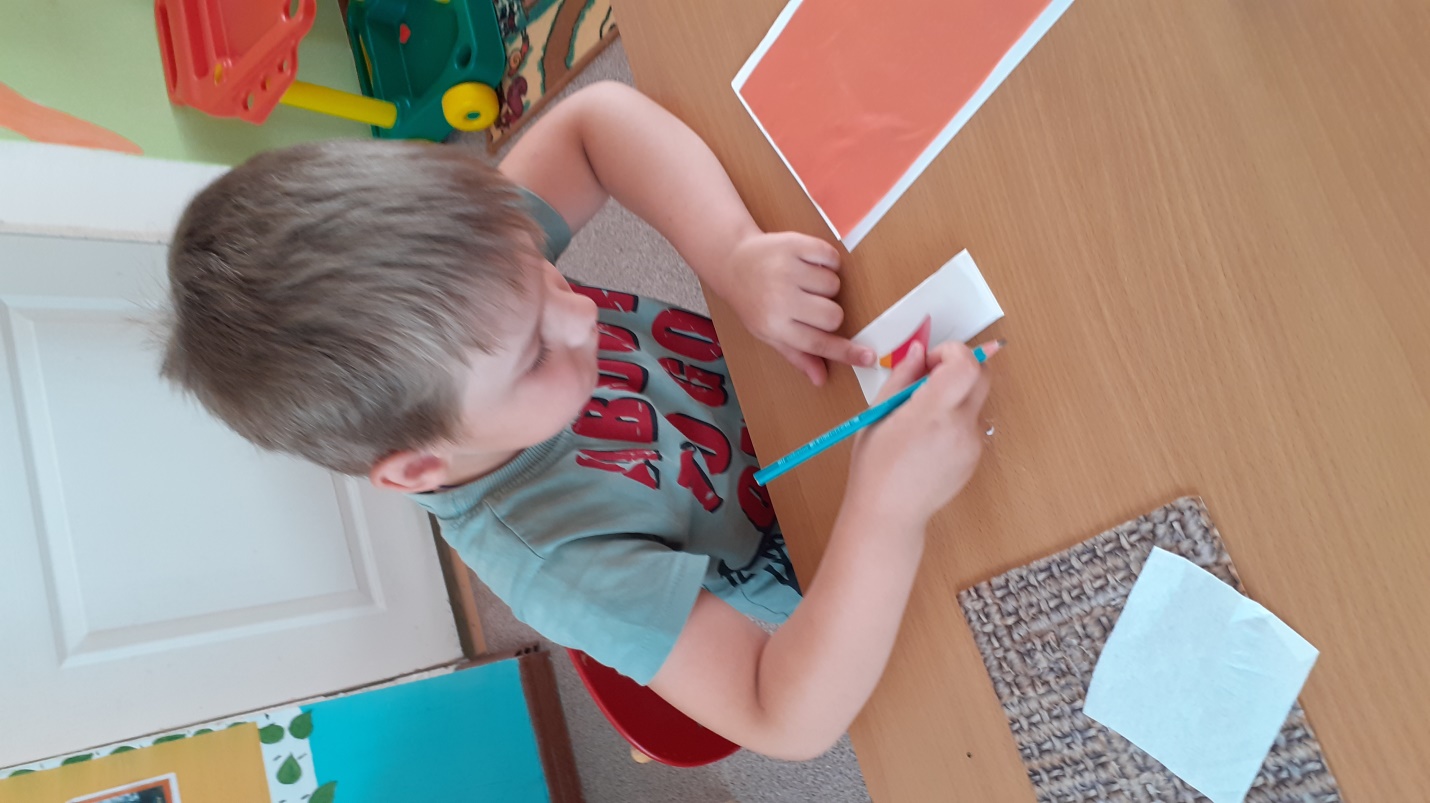 8.Вырезаем по контуру;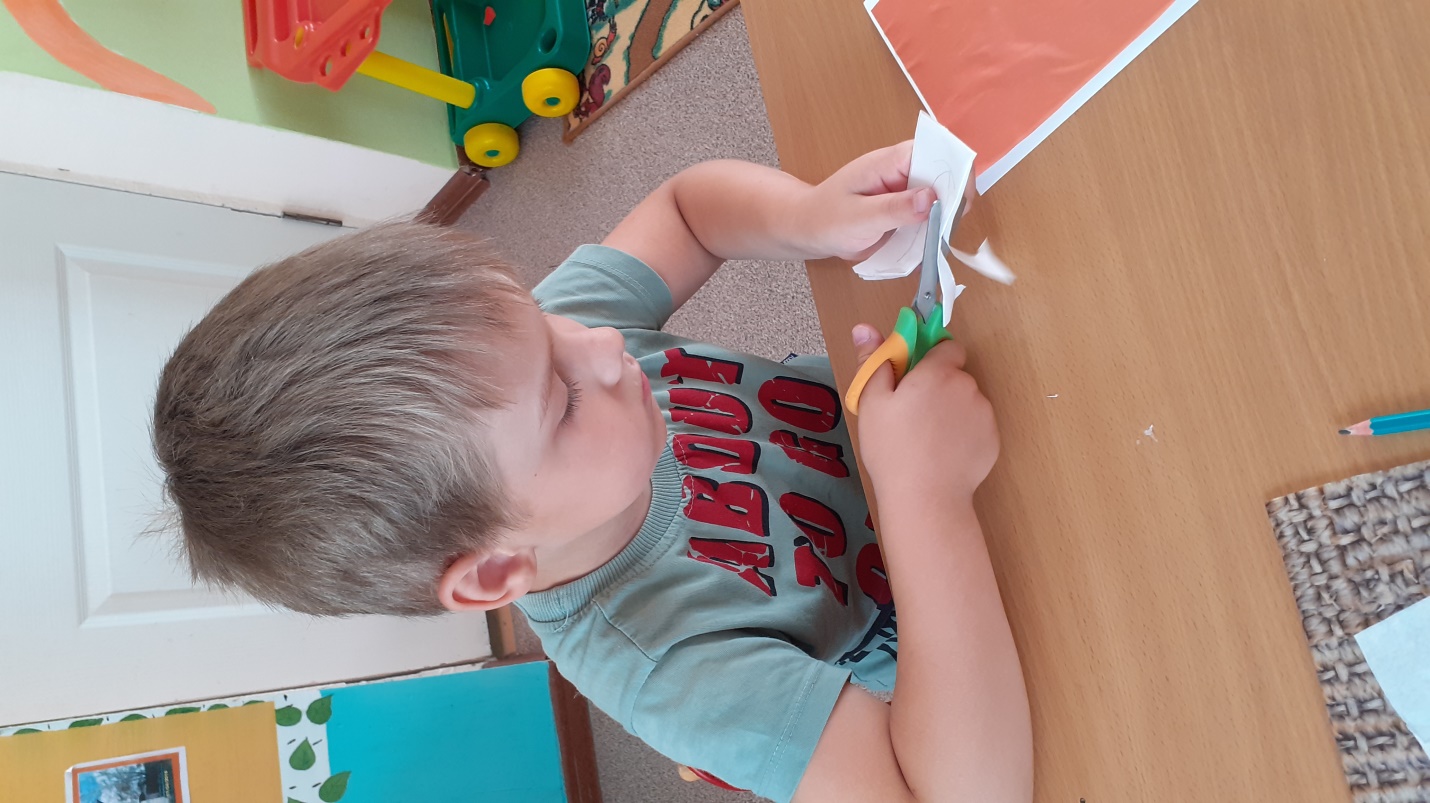 9.Из желтого квадрата вырезаем круг;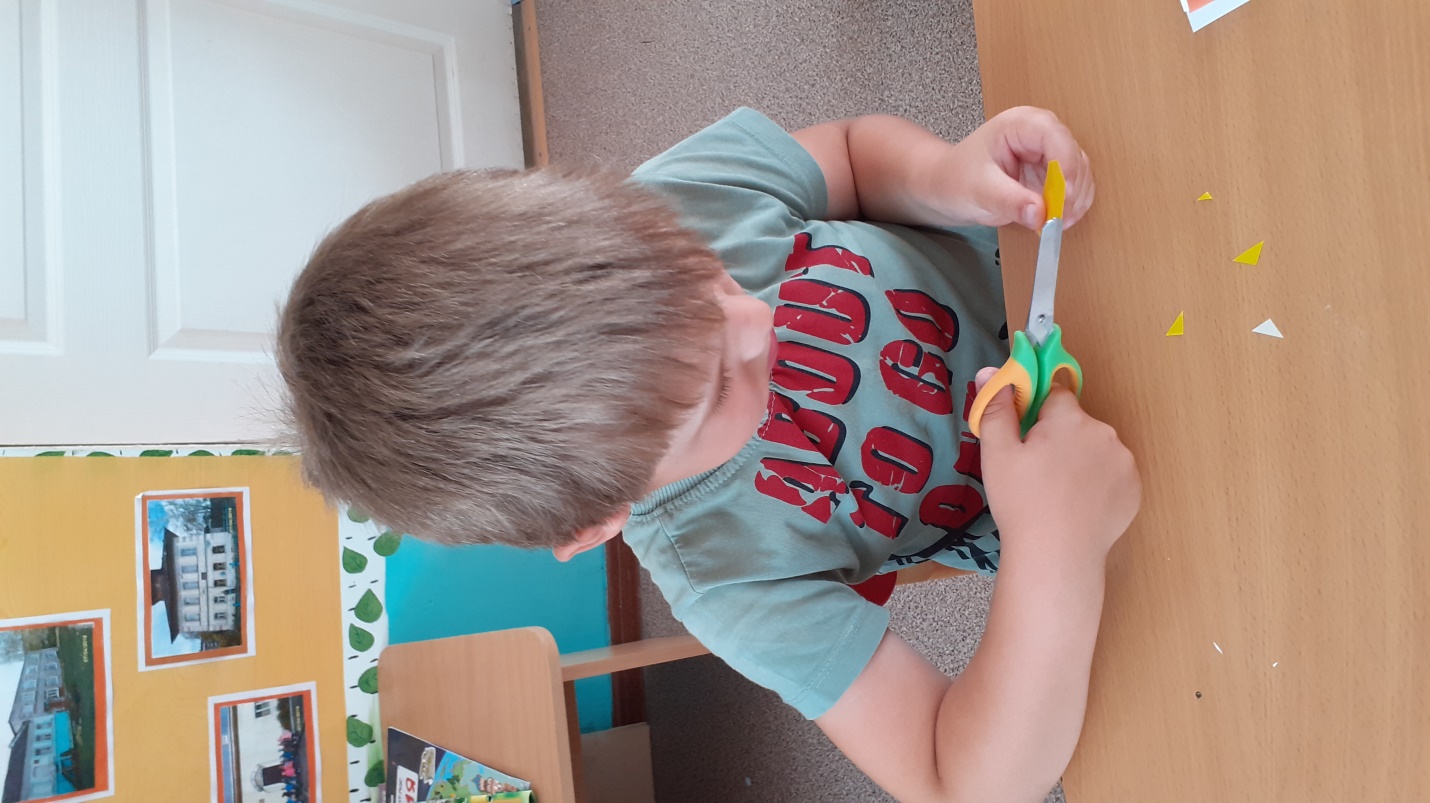 10.Наклеиваем все детали ромашки;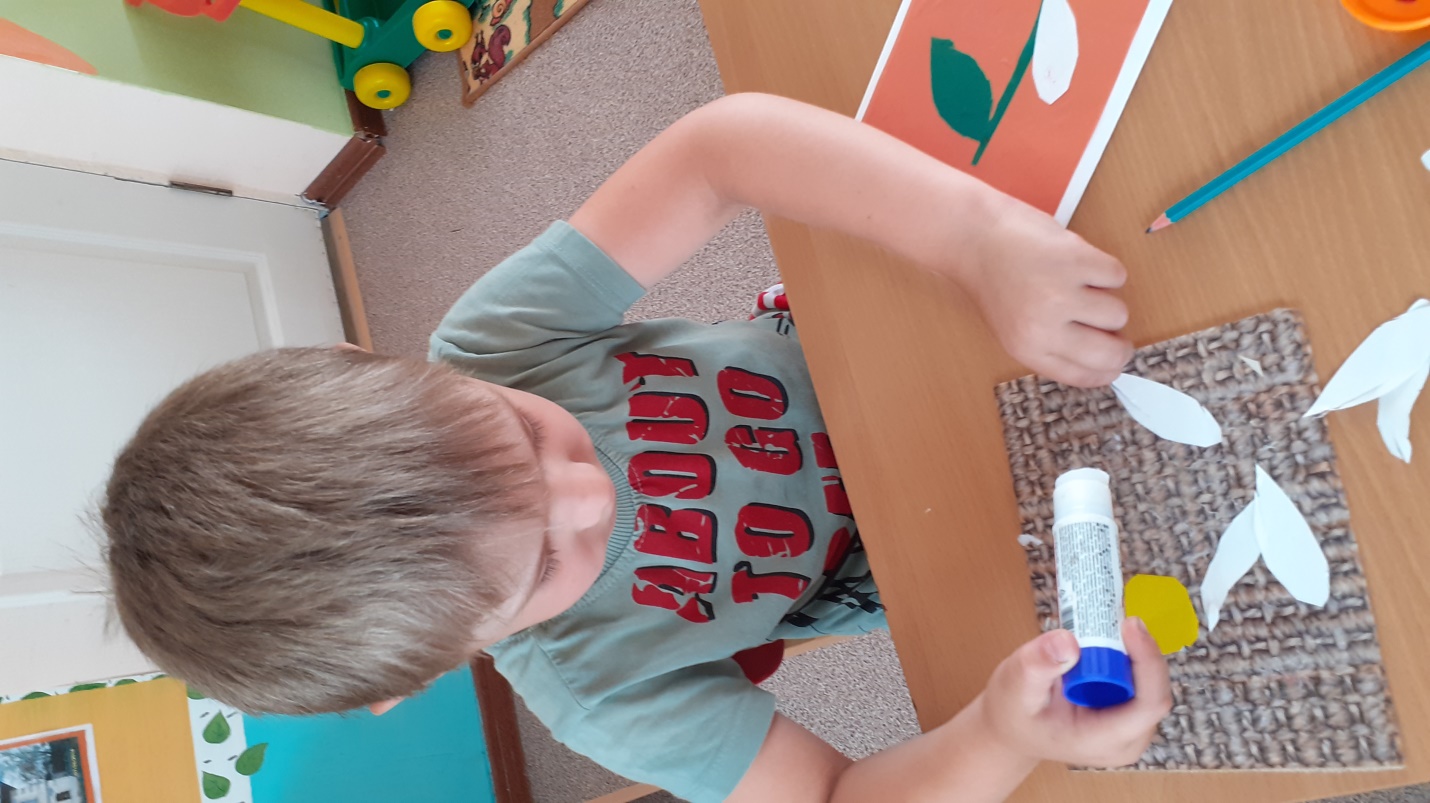 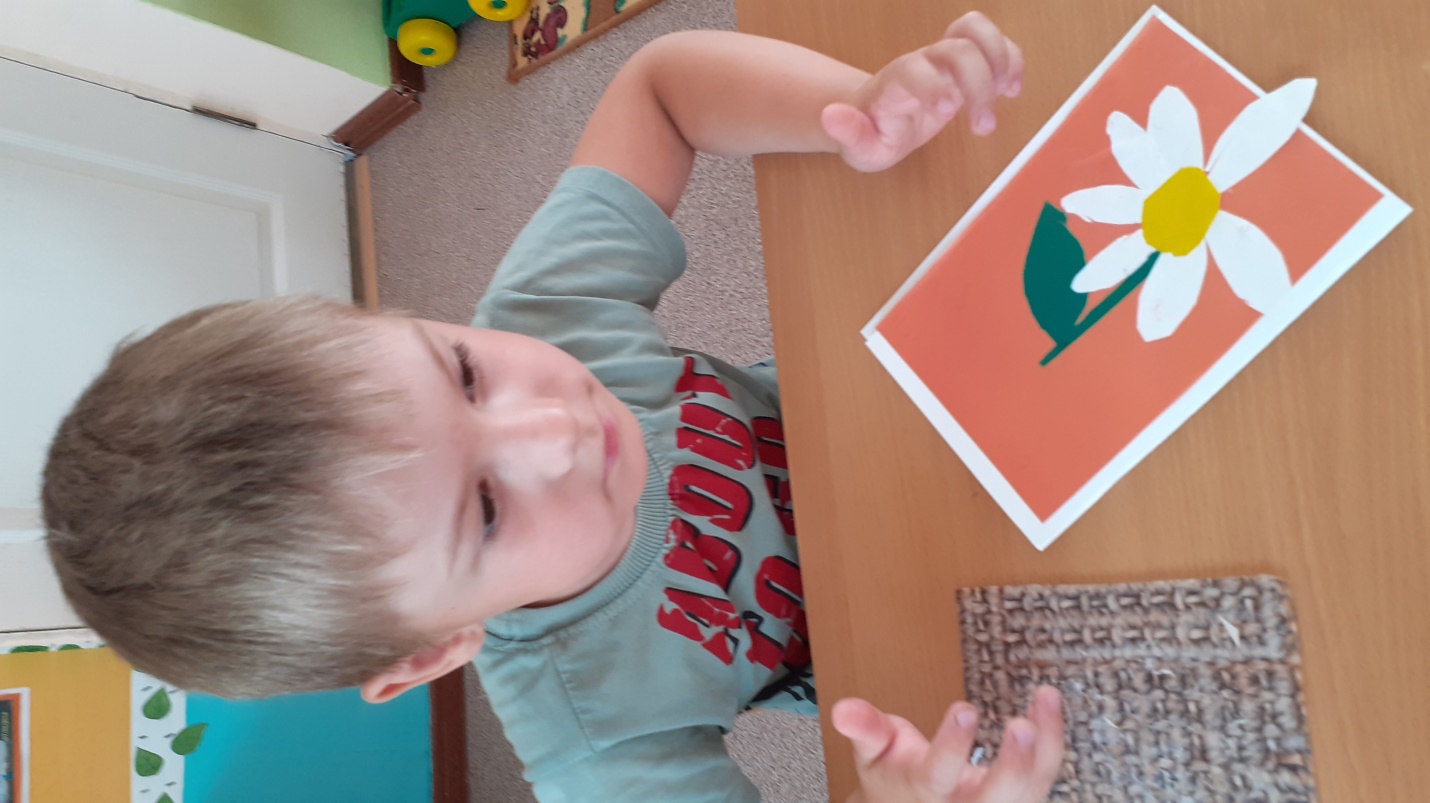 11.Печатаем штампом сердечки на последнем листе, а после высыхания, по периметру внутренней части открытки;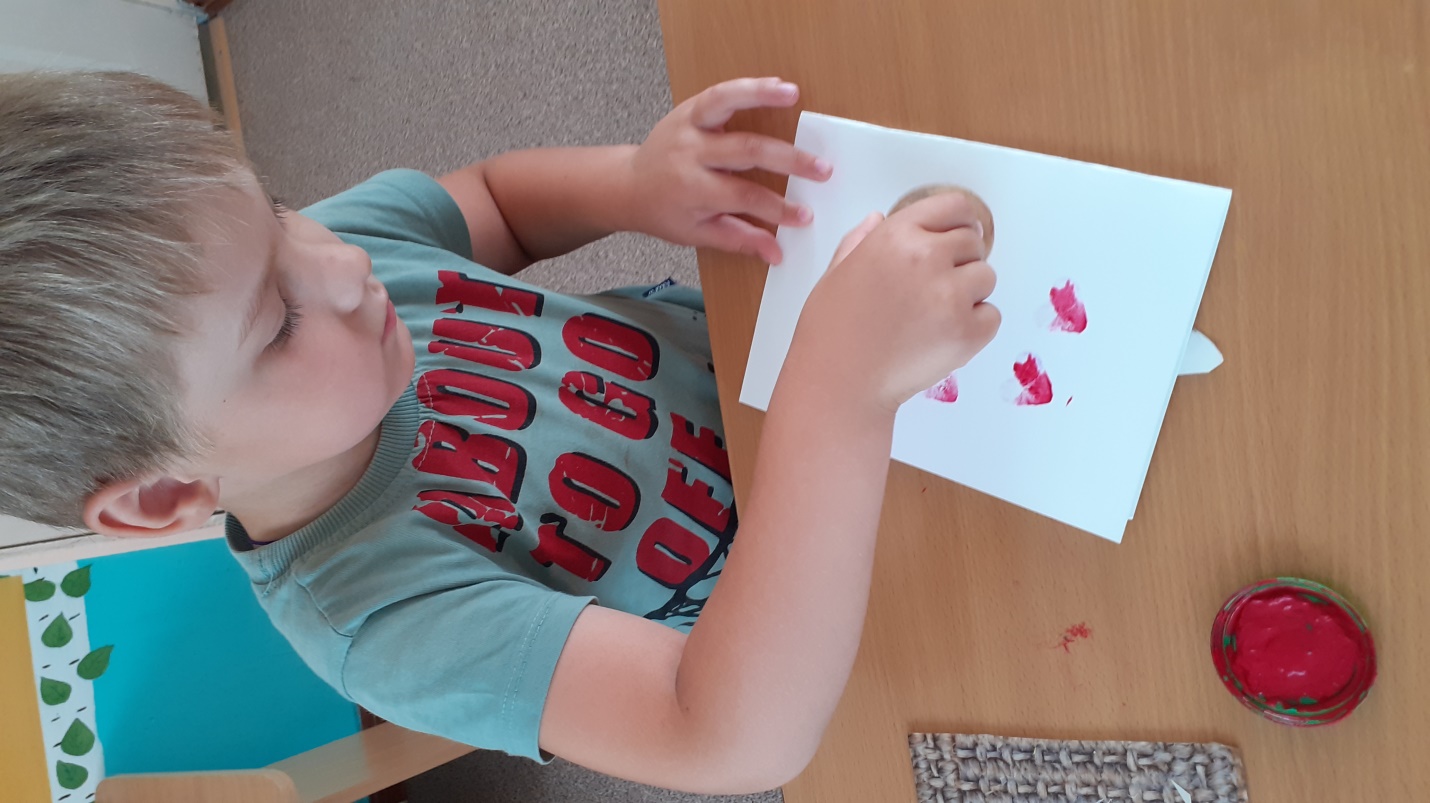 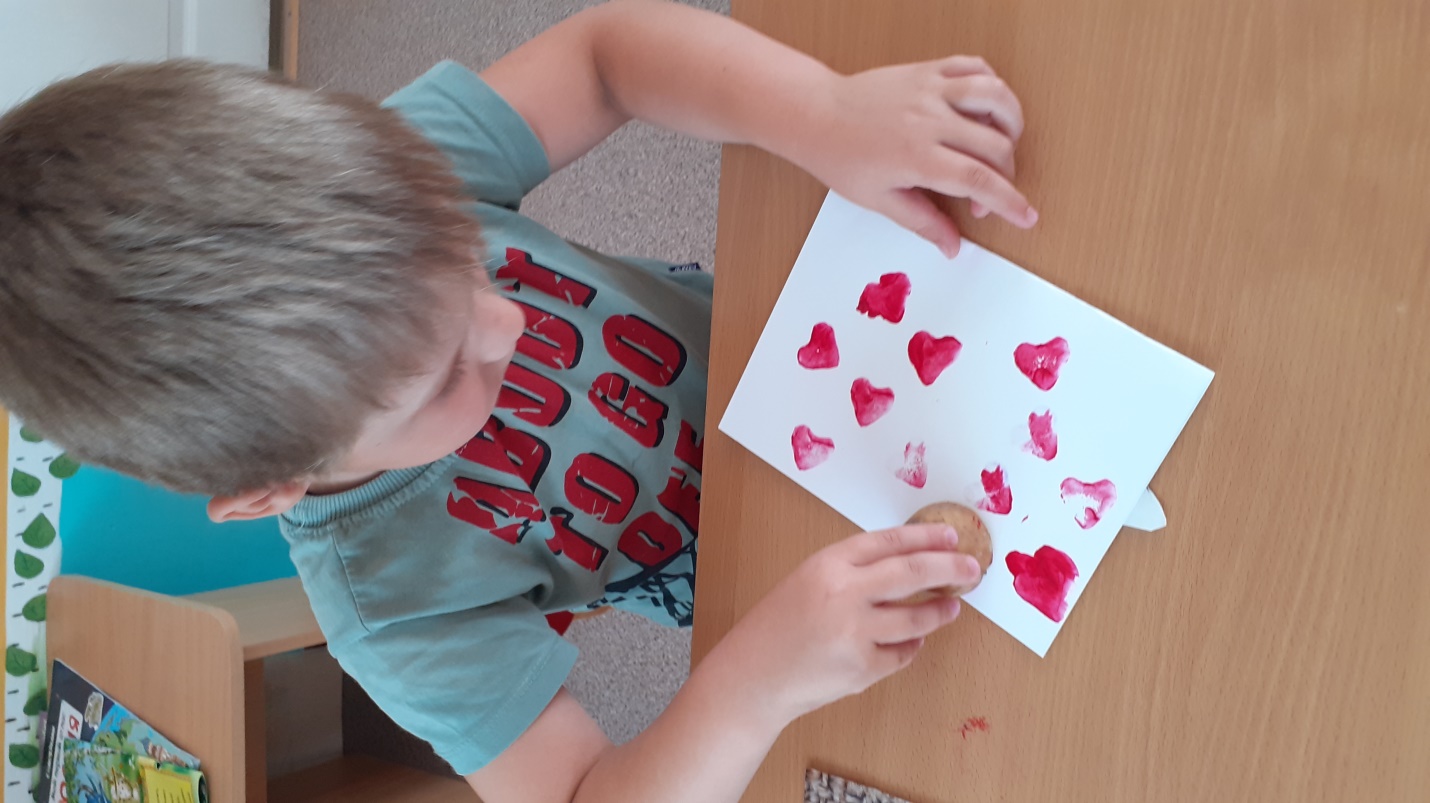 12.Диктуем поздравления своей семье, а взрослый записывает.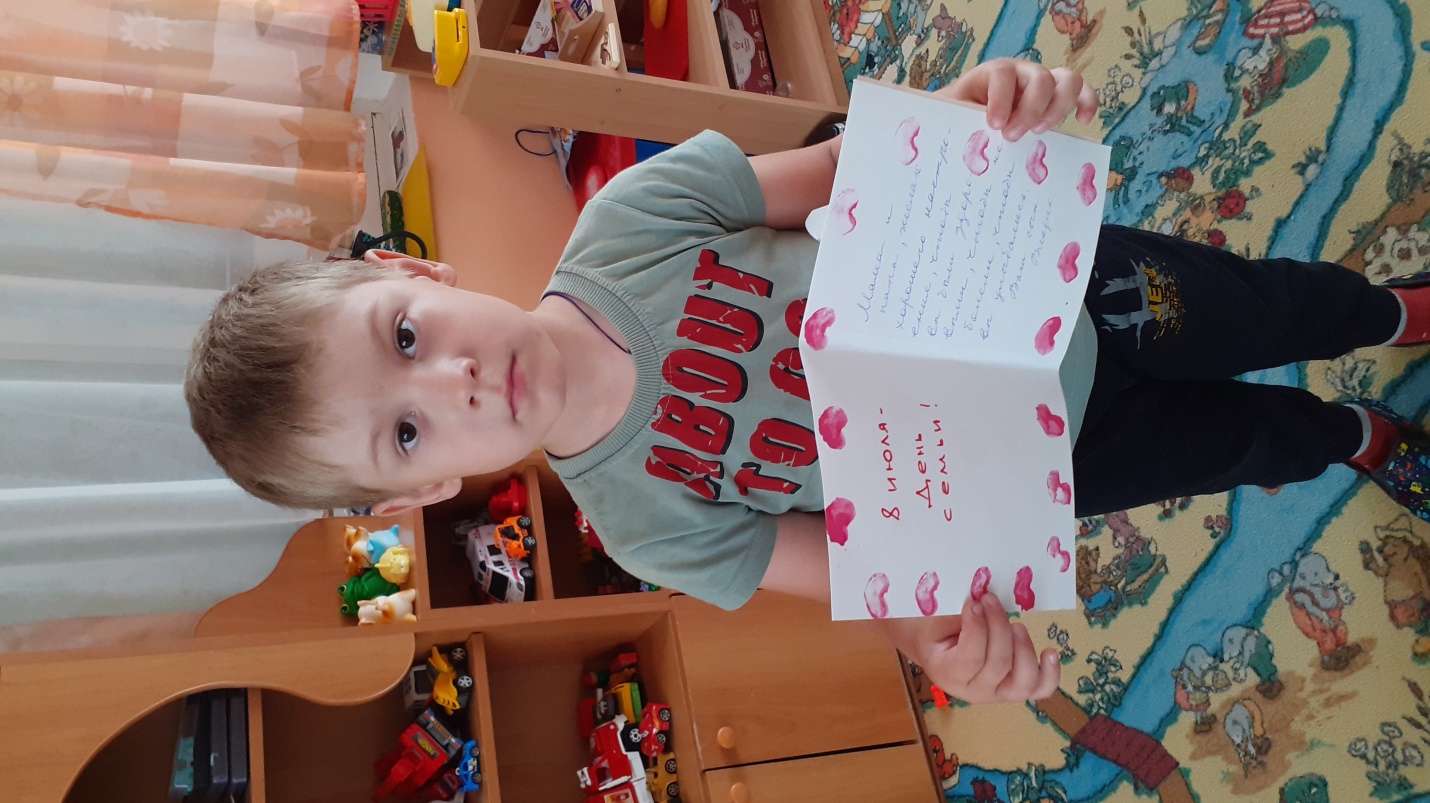 Спасибо за внимание!